Об утверждении Положений о порядке проведения оценки регулирующего воздействия проектов нормативных правовых актов и экспертизы нормативных правовых актов муниципального образования Тюльганский район Оренбургской области, затрагивающих вопросы осуществления предпринимательской и инвестиционной деятельностиВ соответствии со статьями 7, 15, 46 Федерального закона от 06.10.2003 N 131-ФЗ "Об общих принципах организации местного самоуправления в Российской Федерации", статьями 3 - 4 Закона Оренбургской области от 12.11.2014 N 2712/766-V-ОЗ "О порядках проведения оценки регулирующего воздействия проектов муниципальных нормативных правовых актов и экспертизы муниципальных нормативных правовых актов", Устава Тюльганского района Оренбургской области, п о с т а н о в л я ю:1. Утвердить: 1.1. Положение о порядке проведения оценки регулирующего воздействия проектов нормативных правовых актов муниципального образования Тюльганский район Оренбургской области, затрагивающих вопросы осуществления предпринимательской и инвестиционной деятельности, согласно приложению №1;1.2. Положение о проведении экспертизы нормативных правовых актов муниципального образования Тюльганский район, затрагивающих вопросы осуществления предпринимательской и инвестиционной деятельности, согласно приложению N 2.2. Определить комитет по финансово-экономическим вопросам администрации Тюльганского района уполномоченным органом по подготовке заключения об оценке регулирующего воздействия.3. Отраслевым (функциональным) органам администрации муниципального образования Тюльганский  район (далее - администрация района) проводить оценку регулирующего воздействия и экспертизу муниципальных нормативных правовых актов, затрагивающих вопросы осуществления предпринимательской и инвестиционной деятельности.4. Настоящее постановление вступает в силу после его официального опубликования путем размещения на официальном сайте муниципального образования Тюльганский район в сети «Интернет».5. Контроль за исполнением настоящего постановления возложить на заместителя главы администрации района по оперативному управлению. Глава района									      И.В.БуцкихПриложение N 1к постановлению главы администрации района 13.10.2016  N 706-пПОЛОЖЕНИЕо порядке проведения оценки регулирующего воздействияпроектов нормативных правовых актов муниципальногообразования Тюльганский район Оренбургской области,затрагивающих вопросы осуществления предпринимательскойи инвестиционной деятельности1. Настоящее Положение определяет процедуру проведения оценки регулирующего воздействия нормативных правовых актов муниципального образования Тюльганский район Оренбургской области, затрагивающих вопросы осуществления предпринимательской и инвестиционной деятельности (далее - оценка регулирующего воздействия проектов муниципальных актов).2. Действие настоящего Положения не распространяется на муниципальные нормативные правовые акты и проекты муниципальных нормативных правовых актов, содержащие сведения, составляющие государственную тайну, или сведения конфиденциального характера, а также на муниципальные акты, принимаемые в целях их приведения в соответствие с федеральным и региональным законодательством.3. Оценка регулирующего воздействия проводится в целях выявления положений, вводящих избыточные обязанности, запреты и ограничения для субъектов предпринимательской и инвестиционной деятельности или способствующих их введению, а также положений, способствующих возникновению необоснованных расходов субъектов предпринимательской и инвестиционной деятельности и местного бюджета.4. Оценка регулирующего воздействия проводится отраслевым (функциональным) органом администрации района, муниципальным учреждением, осуществляющим подготовку проекта муниципального акта (далее - разработчик), до направления проекта муниципального акта на согласование с заинтересованными лицами в порядке, установленном настоящим муниципальным актом.5. Оценке регулирующего воздействия подлежат проекты актов, затрагивающие вопросы:1) регулирования предпринимательской и инвестиционной деятельности;2) установления порядка предоставления муниципальной поддержки субъектам предпринимательской и инвестиционной деятельности;3) осуществления муниципального контроля в сфере предпринимательской деятельности.6. В целях проведения оценки регулирующего воздействия проектов муниципальных актов разработчик выполняет следующие мероприятия:1) размещает текст проекта муниципального акта в средствах массовой информации (на официальном сайте администрации района или газете "Прогросс-Т);2) подготавливает уведомление о проведении публичных консультаций по проекту муниципального акта и размещает его на официальном сайте администрации района на срок не менее 10 календарных дней по форме согласно приложению N 1;3) проводит публичные консультации в целях учета мнения субъектов предпринимательской и инвестиционной деятельности, целью деятельности которых является защита и представление интересов субъектов предпринимательской и инвестиционной деятельности, в форме заполнения опросного листа согласно приложению N 2;4) рассматривает в течение 10 календарных дней поступившие в ходе публичных консультаций замечания и предложения, составляет сводный отчет о проведении оценки регулирующего воздействия проекта муниципального акта (далее - сводный отчет) по форме согласно приложению N 3 и направляет его в комитет по финансово-экономическим вопросам администрации Тюльганского района (уполномоченный орган) в течение 3 рабочих дней.7. Уполномоченный орган в течение 10 календарных дней после завершения публичных консультаций составляет заключение об оценке регулирующего воздействия по форме согласно приложению N 4 и направляет его разработчику проекта муниципального акта в течение 3 рабочих дней.8. В заключении об оценке регулирующего воздействия проекта муниципального акта должны содержаться выводы:1) о соответствии качества проведения процедуры оценки регулирующего воздействия проекта муниципального акта и подготовки сводного отчета требованиям порядка проведения оценки регулирующего воздействия проекта муниципальных актов, установленного в соответствии с настоящим положением;2) об отсутствии либо наличии достаточного обоснования решения проблемы предложенным способом правового регулирования;3) об отсутствии либо наличии в проекте муниципального акта положений, которые:а) вводят избыточные обязанности, запреты и ограничения для субъектов предпринимательской или инвестиционной деятельности или способствуют их введению;б) способствуют возникновению необоснованных расходов субъектов предпринимательской или инвестиционной деятельности и местного бюджета.9. На основании заключения об оценке регулирующего воздействия муниципального акта разработчик принимает одно из следующих решений:1) отмена или изменение проекта муниципального акта;2) обоснование сохранения указанных положений в проекте муниципального акта.Приложение N 1к постановлению главы администрации района 13.10.2016  N 706-пПОЛОЖЕНИЕо проведении экспертизы нормативных правовых актовмуниципального образования Тюльганский районОренбургской области, затрагивающих вопросы осуществленияпредпринимательской и инвестиционной деятельности1. Настоящее Положение определяет порядок проведения экспертизы нормативных правовых актов муниципального образования Тюльганский район Оренбургской области, затрагивающих вопросы осуществления предпринимательской и инвестиционной деятельности (далее - муниципальные акты).2. Целью проведения экспертизы муниципальных актов является выявление положений, необоснованно затрудняющих осуществление предпринимательской и инвестиционной деятельности.3. Муниципальные акты, при подготовке которых проводилась оценка регулирующего воздействия, подлежат экспертизе не ранее двух и не позднее пяти лет от даты вступления их в силу.4. Экспертиза муниципальных актов, содержащих сведения, составляющие государственную тайну, или сведения конфиденциального характера, не проводится.5. Экспертиза муниципального акта проводится отраслевым (функциональным) органом администрации района, муниципальным учреждением (далее - разработчик), осуществляющим подготовку муниципального акта.6. Разработчик муниципального акта определяет, затрагивает ли НПА вопросы, указанные в п. 1 настоящего Положения.7. Экспертиза муниципальных актов проводится разработчиком в соответствии с планом, ежегодно утверждаемым правовым актом администрации Тюльганского района, в котором указывается наименование муниципального акта, дата его принятия, конкретные мероприятия по проведению экспертизы муниципального акта, срок размещения плана на официальном сайте (приложение N 5).8. Этапами проведения экспертизы муниципального акта являются:1) подготовка и размещение разработчиком муниципального акта на официальном сайте администрации Тюльганского района уведомления о проведении экспертизы на срок не менее 10 календарных дней по прилагаемой форме (приложение N 1), текста муниципального акта;2) проведение разработчиком муниципального акта публичных консультаций в форме заполнения опросного листа (приложение N 2) в целях учета мнения субъектов предпринимательской и инвестиционной деятельности;3) рассмотрение разработчиком замечаний и предложений, поступивших по итогам публичных консультаций, и составление в течение 10 календарных дней после окончания публичных консультаций сводного отчета об оценке регулирующего воздействия по форме согласно приложению N 3 и его направление в комитет по финансово-экономическим вопросам (уполномоченный орган) в течение 3 рабочих дней;4) подготовка уполномоченным органом в течение 10 календарных дней заключения об оценке регулирующего воздействия по форме согласно приложению N 4 и направление заключения разработчику муниципального акта в течение 3 рабочих дней.В заключении должны содержаться выводы об отсутствии либо наличии в муниципальном акте положений, необоснованно затрудняющих осуществление предпринимательской и инвестиционной деятельности.9. На основании заключения об оценке регулирующего воздействия муниципального акта разработчик принимает одно из следующих решений:- отмена или применение муниципального акта или отдельных его положений;- обоснование сохранения указанных положений в муниципальном акте.10. Информация о проведении экспертизы муниципального акта размещается на официальном сайте муниципального образования Тюльганский район в сети «Интернет».Приложение 1к Положениям постановления главы администрации района13.10.2016  N 706-п                                УВЕДОМЛЕНИЕ                    о проведении публичных консультацийНастоящим ____________________________________________________________________(наименование разработчика проекта нормативного правового акта)уведомляет   о   проведении   публичных   консультаций   в   целях   оценкирегулирующего  воздействия  проекта нормативного правового акта (экспертизы НПА)____________________________________________________________________(вид нормативного правового акта, наименование)Срок проведения публичных консультаций ____________________________________________________________________                                             (дата начала и окончания)Способ  направления  участниками публичных консультаций своих предложений и замечаний:- предложения  и  замечания направляются по прилагаемой форме опросного листа в электронном виде по адресу: ____________________________________________________________________                     			  (адрес электронной почты ответственного исполнителя)или на бумажном носителе по адресу: ____________________________________________________________________(адрес разработчика проекта нормативного правового акта)Контактное лицо по вопросам публичных консультаций:                                              			     _____________________________________                                           (Ф.И.О. ответственного исполнителя)____________________________________________________________________Номер рабочего телефона: ________________________________________________________________            ________________________________________  	   (подпись)                			(Ф.И.О. руководителя, разработчика)    Приложение:    1) проект нормативного правового акта;    2) опросный лист для участников публичных консультаций.Приложение 2к Положениям постановленияглавы администрации района 13.10.2016  N 706-пОПРОСНЫЙ ЛИСТдля участников публичных консультаций по проектунормативного правового акта (нормативному правовому акту)____________________________________________________________________(вид нормативного правового акта, наименование)Контактная информация об участнике публичных консультаций:Наименование участника ______________________________________________Сфера деятельности участника _________________________________________Ф.И.О. контактного лица ______________________________________________Номер контактного телефона ___________________________________________Адрес электронной почты ______________________________________________Перечень вопросов,обсуждаемых в ходе проведения публичных консультаций1.  На решение какой проблемы, на Ваш взгляд, направлен проект нормативного правового  акта  (нормативный  правовой  акт)? Актуальна ли данная проблема сегодня?________________________________________________________________________________________________________________________________________2.   Насколько  корректно  разработчик  обосновал  необходимость  правового вмешательства?  Насколько  цель  предлагаемого правового акта соотносится с проблемой,  на  решение  которой он направлен? Достигнет ли, на Ваш взгляд, предлагаемое правовое регулирование тех целей, на которые он направлен?________________________________________________________________________________________________________________________________________3.  Является ли выбранный вариант решения проблемы оптимальным (в том числе с  точки  зрения выгод и издержек для общества в целом)? Существуют ли иные варианты  достижения  заявленных  целей,  которые  были бы менее затратны и (или) более эффективны.________________________________________________________________________________________________________________________________________4.   Какие,   по   Вашей   оценке,   субъекты  предпринимательской  и  иной экономической    деятельности   будут   затронуты   предлагаемым   правовым регулированием (по видам субъектов, по отраслям и т.д.)?____________________________________________________________________5.   Повлияет   ли   введение   предлагаемого  правового  регулирования  на конкурентную  среду  в отрасли. Если да, то как? Приведите, по возможности, количественные оценки________________________________________________________________________________________________________________________________________6.  Оцените,  насколько полно и точно отражены обязанности, ответственность субъектов  правового  регулирования,  а  также  насколько понятно прописаны административные  процедуры,  реализуемые органами местного самоуправления?Считаете  ли  Вы,  что предлагаемые нормы не соответствуют или противоречат иным  действующим  нормативным  правовым  актам?  Если  да, укажите нормы и нормативные правовые акты.________________________________________________________________________________________________________________________________________7.  Существуют  ли в предлагаемом правовом регулировании положения, которые необоснованно   затрудняют  ведение  предпринимательской  и  инвестиционной деятельности? Приведите обоснования по каждому указанному положению.8.  Иные  предложения  и  замечания,  которые, по Вашему мнению, необходимо учесть в рамках оценки нормативного правового акта.Приложение 3к Положениям постановления главы администрации района13.10.2016  N 706-пСВОДНЫЙ ОТЧЕТоб оценке регулирующего воздействия____________________________________________________________________(разработчик - отраслевой (функциональный) орган администрацииТюльганского района, муниципальное учреждение)    1. Наименование нормативного правового акта:________________________________________________________________________________________________________________________________________    2. Цель (основания) для принятия нормативного правового акта:____________________________________________________________________________________________________________________________________________________________________________________________________________    3. Срок проведения публичных консультаций:       начало        "____" ___________ 20__ г.       окончание    "____" ___________ 20__ г.    4. Сведения о проведенных публичных консультациях проекта акта:    4.1. Количество поступивших замечаний и предложений - ______________.    4.2. Поступившие замечания и предложения:    5. Решение, принятое по результатам публичных консультаций __________________________________________________________________________________________________________________________________________________________________________________________________________________________________________________________________________________________    6. Исполнитель: ________________________________________________________________________________________________________________________________________(должность, Ф.И.О., телефон, адрес электронной почты)Приложение 4к Положениям постановленияглавы администрации района13.10.2016  N 706-пЗАКЛЮЧЕНИЕоб оценке регулирующего воздействия проектанормативного правового акта (НПА)________________________________________________________________________________________________________________________________________ (разработчик - отраслевой (функциональный) орган администрацииТюльганского района, муниципальное учреждение)    1. Наименование нормативного правового акта: ____________________________________________________________________    2. Цель (основания) для принятия нормативного правового акта:____________________________________________________________________    3. Публичные  консультации  (с кем проведены, внесенные предложения или замечания):________________________________________________________________________________________________________________________________________    4. Основные результаты публичных консультаций:____________________________________________________________________    5.  Варианты  устранения (минимизации) негативного воздействия принятия нормативного правового акта:____________________________________________________________________    6.  Соответствие  порядка  проведения  процедуры  оценки  регулирующего воздействия проекта нормативного правового акта (НПА) и подготовки сводного отчета требованиям Положения________________________________________________________________________________________________________________________________________    7.  Отсутствие  либо  наличие  достаточного обоснования решения проблем предложенным способом правового регулирования________________________________________________________________________________________________________________________________________    8.  Вывод  об  отсутствии либо наличии в проекте нормативного правового акта (НПА) положений, которые:    а)  вводят  избыточные обязанности, запреты и ограничения для субъектовпредпринимательской  и  инвестиционной  деятельности  или  способствуют  их введению____________________________________________________________________    б)   способствуют   возникновению   необоснованных  расходов  субъектов предпринимательской и инвестиционной деятельности и местного бюджета ____________________________________________________________    9. Исполнитель: ____________________________________________________________________(должность, Ф.И.О., телефон, адрес электронной почты)Приложение 5к Положению о проведении экспертизынормативных правовых актовмуниципального образованияТюльганский район , затрагивающих вопросы осуществления предпринимательской и инвестиционной деятельностиЕЖЕГОДНЫЙ ПЛАНпроведения экспертизы нормативных правовых актовадминистрации муниципального образованияТюльганский район Оренбургской области, затрагивающихвопросы осуществления предпринимательскойи инвестиционной деятельностиЗаместитель главы администрациирайона по оперативному управлению           ____________________________                                                			       (Ф.И.О.)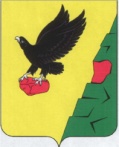 Муниципальное образованиеТюльганский районОренбургской областиАДМИНИСТРАЦИЯТЮЛЬГАНСКОГОРАЙОНАП О С Т А Н О В Л Е Н И ЕМуниципальное образованиеТюльганский районОренбургской областиАДМИНИСТРАЦИЯТЮЛЬГАНСКОГОРАЙОНАП О С Т А Н О В Л Е Н И ЕМуниципальное образованиеТюльганский районОренбургской областиАДМИНИСТРАЦИЯТЮЛЬГАНСКОГОРАЙОНАП О С Т А Н О В Л Е Н И ЕМуниципальное образованиеТюльганский районОренбургской областиАДМИНИСТРАЦИЯТЮЛЬГАНСКОГОРАЙОНАП О С Т А Н О В Л Е Н И ЕМуниципальное образованиеТюльганский районОренбургской областиАДМИНИСТРАЦИЯТЮЛЬГАНСКОГОРАЙОНАП О С Т А Н О В Л Е Н И ЕN п/пОрганизация, представившая замечания и предложенияПоступившие замечания и предложенияИтоги рассмотрения замечаний и предложенийПричина отклонения замечаний и предложенийN п/пНазвание, дата принятия и номер нормативного правового акта, подлежащего экспертизеНачало проведения экспертизы (месяц, в котором предполагается начало проведения экспертизы)Ответственное должностное лицо1Муниципальная программа «Развитие торговли в Тюльганском районе на 2015-2017 годы» №904-п от 08.10.2014октябрь-ноябрь 2016г.Нефедов И.В.